You must ensure that all sections of this application form are completed in full – please ensure to add your name to the header of this document.Legal QualificationCompetenciesUsing the space below, with reference to each of the competency criteria set out in the competition notice, please highlight using examples specific relevant knowledge, experience, skill or achievement or aptitude, which clearly demonstrates your suitability to meet challenges of a Prosecutor in the Office of the Director of Public Prosecutions. It is recommended that candidates fully utilise the 500-word count to help demonstrate that they meet criteria for each competency.Candidates should refer to both the role & responsibilities (page 4 - 5) and the competency descriptors listed in Appendix 2 (page 20 - 21) of the Information Booklet when drafting their competency answers.Candidates should structure their competency answers as follows:Briefly explain the nature of the task, project or objective of the piece of work that you are using to outline your relevant experience in the particular competency.Detail what you actually did and how you demonstrated the relevant knowledge and/ or skills. Be clear about what your contribution was and what actions you took.Summarise the outcome, impact or result of the work that you did.Recruitment ResearchAs part of our recruitment metrics we are asking candidates to let us know where they heard about our recruitment competition by marking (X) beside one of the below options in the table below:Statement of Interest/Suitability in support of your application: (Max. 500 words)Please provide additional information NOT ALREADY referenced in your application which youconsider relevant in support of your application.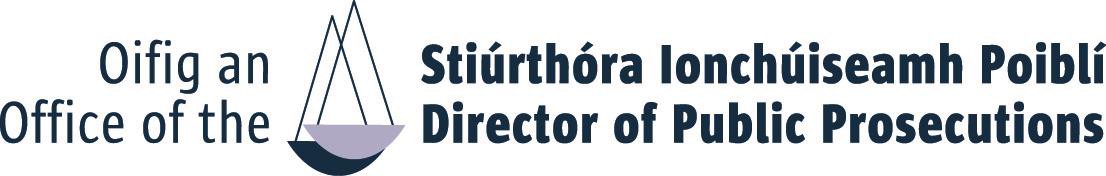 Competency Application FormProsecutor Competition 2023Completed application form should be submitted along with your CV BY EMAIL to:Recruitment@dppireland.iePlease see Information Booklet for closing date and time.  E:	FIRST NAME:	SURNAMEEnrolmentDate of enrolment as a Solicitor to the State:Enrolment Date:                                                 Enrolment Number:Date Called to the Bar: Judgement, Analysis and Decision Making (Max. 500 words)Management and Delivery of Results (Max. 500 words)Interpersonal and Communication (Max. 500 words)Legal Knowledge, Specialist Expertise and Self Development (Max. 500 words)How did you hear about our Prosecutor competition?How did you hear about our Prosecutor competition?Office of DPP websiteLinkedInPublic Jobs.ieIrishJobs.ieLaw Society WebsiteBar Council WebsiteJobs IrelandFamily/ Friend/ Colleague Careers FairOther please specifyPlease type over this and the box will expand as required.     I also attach a comprehensive CV in line with the Competition Notice i.e. not exceeding 3 pages with Education Details and Work History in chronological order       I hereby declare that I fulfil the essential criteria and eligibility requirements (Appendix 1) set out in the Candidate Information Booklet to fill the position of a Prosecutor in the Office of the Director of Public Prosecutions and that all the information given in this form is correct.Name:	Date: